Empresa “MUNDO DE SABORES”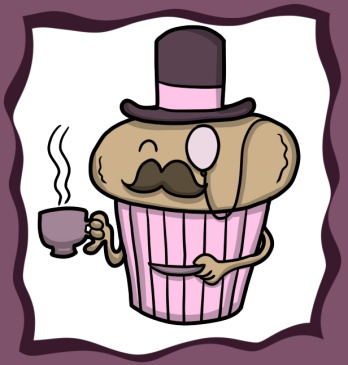 Dirección: Rafael Arellano y García Moreno Correo electrónico: mundodesabores3@gmail.comTeléfonos: 0959742102-2960-539Tulcán-EcuadorNÓMINA DE LA SOCIAS Empresa “MUNDO DE SABORES”Dirección: Rafael Arellano y García MorenoCorreo electrónico: mundodesabores3@gmail.comTeléfonos: 0959742102-2960-539Tulcán-EcuadorESTATUTO DE LA EMPRESACAPITULO IDENOMINACIÓN Y ÁMBITO SOCIAL DE ACTUACIÓN Art.1 nombre y razón social La Miniempresa funcionara bajo el nombre de Mundo de Sabores Que significa variedad de sabores para toda clase de gusto está conformada por nueve socias, cuyos nombres se detallan a continuación:Joseline AlmeidaNatasha AriasMajohy GuerreroJenny HerreraMaria José Játiva Daniela PatiñoVanesa NuñezAna Lucia RuanoAdrina Valla ART.2 OBJETO SOCIAL La Miniempresa Mundo de Sabores tiene por objeto las siguientes actividades:Caramelos  Pasteles o muffins Paletas Chocolates Gelatinas Empresa “MUNDO DE SABORES”Dirección: Rafael Arellano y García MorenoCorreo electrónico: mundodesabores3@gmail.comTeléfonos: 0959742102-2960-539Tulcán-EcuadorUsando materiales como:Harina Leche MantequillaSaborizantes Chocolate Gelatina Caramelo naturalAzúcar Frutos secos ART.3 DURACIÓN DE LA ACTIVIDAD La empresa se constituye desde el 5 de septiembre del 2012 y su duración es indefinida. CAPITULO IIDOMICILIO SOCIALArt.4 Domicilio social El domicilio social de la Miniempresa Mundo de Sabores queda establecido en la calle Rafael Arellano y García Moreno en la Unidad Educativa Tulcán en la ciudad de Tulcán provincia del Carchi, Ecuador.CAPITULO IIIRÉGIMEN ECONÓMICO Arti.5 Capital social El capital social de inversión de la Miniempresa Mundo de Sabores se fija en 100 dólares. Se divide en participaciones de 11,11  dólares por cada una. Cada participación concede al titular derechos y obligaciones.Empresa “MUNDO DE SABORES”Dirección: Rafael Arellano y García MorenoCorreo electrónico: mundodesabores3@gmail.comTeléfonos: 0959742102-2960-539Tulcán-EcuadorARTI.6 DISTRIBUCIÓN DE BENEFICIOS Los beneficios que resulten de la actividad económica se distribuirán acorde al capital  aportado y al trabajo realizado.También se destinara 10% de las utilidades para responsabilidad económica social (RES).La mini empresa destinara las utilidades para la colaboración económica de la Señora: Elsa María Vásquez Vásquez residente del barrio Las Gradas, ciudad de Tulcán provincia del Carchi. DATOS INFORMATIVOS DE LA PRESENTE SEÑORA:Dirección: General Landázuri y Urbina   Fecha de Nacimiento: 5 de Abril de 1967Teléfono: 2986751 Oficio: quehaceres domésticos Fuente: Arq. Mario Vargas (presidente del Barrio). CAPÍTULO IVÓRGANOS DE LA MINIEMPRESA Art.7 régimen y organización de la empresa El reparto de tareas a ejecutarse en la Mini empresa se realizara según las capacidades emprendedoras y habilidades personales de cada socia así:Joseline Almeida    Gerente Natasha Arias          Talento HumanoMajohy Guerrero     Jefa de ProducciónJenny Herrera          Jefa de VentasMaría José Játiva    Jefa de ProducciónDaniela Patiño         Je fa de Contabilidad Empresa “MUNDO DE SABORES”Dirección: Rafael Arellano y García MorenoCorreo electrónico: mundodesabores3@gmail.comTeléfonos: 0959742102-2960-539Tulcán-EcuadorVanessa Núñez       Jefa de  comunicación Ana Lucia Ruano     Jefa de Contabilidad Adriana Valla            Jefa de Comunicación Las decisiones serán tomadas en asamblea general por votación mayoritaria y serán obligatorios para todas las socias.CAPITULO VLIBROS Y CONTABILIDAD Art.8 las cuentas Los informes de las cuentas se presentaran a las socias cada semana y serán supervisadas previamente por la gerente.CAPITULO VIDISOLUCIÓN ART.9 DISOLUCIÓN La Mini empresa se disolverá por acuerdo común entre las socias. Una vez que se hayan saldado cuentas como proveedora y tercero se haya realizado la devolución del capital y el reparto de beneficios a las sacias.Art.10 DERECHOS DE LAS SOCIAS Opinar temas establecidos por la empresa Ser escuchada por los miembros  de la empresa y otros.Ser tomada en cuenta en toda decisión de la empresa.Respetar criterios y opiniones para el progreso.Empresa “MUNDO DE SABORES”Dirección: Rafael Arellano y García MorenoCorreo electrónico: mundodesabores3@gmail.comTeléfonos: 0959742102-2960-539Tulcán-EcuadorArt. 11 OBLIGACIONES DE LA SOCIAS Acatar las reglas establecidas por la empresa.Respetar a cada miembro de la empresa Puntualidad en cada una de las reuniones de la empresa.Cumplir con los horarios establecidos.Art.12 OTRAS DISPOSICIONES Las socias que no asistan a las reuniones convocadas, serán sancionadas con una multa de un dólar.AtrasosDiscusiones que generen conflictosPerdida de materialPerdida de productosPerdida de dineroPago atrasado de aportesPara constancia y fe de lo actuado, firman las socias de Tulcán a los 5 días de enero del 2013.Joseline Almeida    Natasha Arias          Majohy Guerrero     Jenny Herrera          María José Játiva    Daniela Patiño         Vanessa Núñez       Ana Lucia Ruano     Adriana Valla             Empresa “MUNDO DE SABORES”Dirección: Rafael Arellano y García MorenoCorreo electrónico: mundodesabores3@gmail.comTeléfonos: 0959742102-2960-539Tulcán-EcuadorACTA DE CONSTITUCIÓN DE LA EMPRESA “MUNDO DE SABORES”En la ciudad de Tulcán, en el instituto tecnológico “Tulcán” el día lunes 7 de enero del 2013 a las 10:45 am, las que suscribimos la presente acta nos reunimos en asamblea general con la finalidad de formar la empresa con el objeto de realizar:Dulces de diversos sabores, formas y colores como: PastelillosEn los que utilizaremos: harina, polvo para hornear, azúcar, huevos, leche, esencia según el sabor, colorante y implementos como grajeas, pasas, nueces, fruta abrillantada, almendras, chispitas de chocolate, coco rallado, galletas y también algunas frutas.Paletas caramelos En la que utilizaremos: azúcar, agua, colorante.Brochetas de fruta cubierta e chocolate y chocolates.En los que utilizaremos:  chocolate en barra para derretir, dulces de gomita, bombones, galletas  tanto dulces como saladas, frutas secos como almendras, nueces, pasas y fruta fresca del sabor deseado.Gelatinas de varios saboresEn la que utilizaremos: gelatina en polvo, agua, azúcar, crema de batir.Nuestra empresa se constituye bajo la modalidad de Sociedad de Cooperativa y está formada por 9 socias, cuyos datos se detallan a continuación.DATOS SOCIAS PROMOTORASSrta. Almeida Joseline…………………             Srta. Núñez Vanesa……………………Srta. Arias Natasha…………………….             Srta. Daniela Patiño……………………. Srta. Guerrero Majohy………………….            Srta. Ruano Ana………………………..Srta. Herrera Jenny…………………….             Srta. Valla Adriana……………………...Srta. Játiva María José…………………NOMBRE Y APELLIDOS NACIONALIDADCEDULA DE IDENTIDAD TELÉFONODIRECCIÓN DOMICILIARIA DIRECCIÓN ELECTRÓNICA Almeida Morillo Joseline Michelle Ecuatoriana 04019110520981382551Carlos Oña Y Camilo Ponce Johssi-21@hotmail.com Arias Ordoñez Natasha Nathalie Ecuatoriana 04012757492960014Maldonado Y Quito Natasha_nathalie@hotmail.com Guerrero Muñoz Karla MajohyEcuatoriana04017219232962737Jerónimo Carrión Y Quito majohyka@gmail.comHerrera Pascal Jenny ElizabethEcuatoriana04018100562962846Cooperativa Unión Y Progreso Jennylisbeth_18@hotmail.comJátiva Narváez María José  Ecuatoriana04017981452983602Olmedo Y UruguayJosejativa22@hotmail.comNúñez Pillajo Vanesa Carolina Ecuatoriana04019154672236105Padre Carlos De La VegaVane.carolina96@hotmail.comPatiño Reascos Daniela Madelen Ecuatoriana04015757902981797Barrio Carchidanypatireascos@hotmail.comRuano Terán Ana Lucia  Ecuatoriana04017422752987597Tarquí Y Rafael Arellanoaniluruano@hotmail.comValla Anilema JannethAdriana Ecuatoriana04019122580988563575Sucre Y Pichincha Adrianajhaleyn16061@hotmail.com 